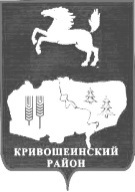 АДМИНИСТРАЦИЯ КРИВОШЕИНСКОГО РАЙОНАПОСТАНОВЛЕНИЕ31.07.2018         	                                                                           		 № 372с. КривошеиноТомской областиО внесении изменений в постановление Администрации Кривошеинского района от 12.01.2018 № 13 «Об утверждении ведомственной целевой программы на 2018 год «Создание условий в муниципальных бюджетных образовательных учреждениях дополнительного образования Кривошеинского района для предоставления муниципальной услуги «Реализация дополнительных общеразвивающих программ»» В соответствии с постановлением Администрации Кривошеинского района от 27.06.2018 № 313    «Об утверждении положения о персонифицированном дополнительном образовании в муниципальном образовании Кривошеинский район», Решением Думы Кривошеинского района от 19.07.2018 № 209 «О внесении изменений в решение Думы Кривошеинского района от 21.12.2017 № 171 «Об утверждении бюджета муниципального образования Кривошеинский район на 2018 год и на плановый период 2019 и 2020 годов»»ПОСТАНОВЛЯЮ:            1. Внести в ведомственную целевую программу на 2018 год «Создание условий в муниципальных бюджетных образовательных учреждениях дополнительного образования Кривошеинского района для предоставления муниципальной услуги «Реализация дополнительных общеразвивающих программ»», утвержденную постановлением Администрации Кривошеинского района от 12.01.2018 № 13 изменения в соответствии с Приложением к настоящему постановлению.2.  Настоящее постановление подлежит опубликованию в Сборнике нормативных актов Администрации Кривошеинского района и размещению в сети «Интернет» на официальном сайте муниципального образования Кривошеинский район.3.  Настоящее постановление вступает в силу с даты его подписания.4. Контроль за исполнением настоящего постановления возложить на Первого заместителя Главы Администрации Кривошеинского района.Глава Кривошеинского района(Глава Администрации) 							        С.А.ТайлашевКустова М.Ф.2-19-74Измененияв постановление Администрации Кривошеинского района от 12.01.2018 № 13 «Об утверждении ведомственной целевой программы на 2018 год «Создание условий в муниципальных бюджетных образовательных учреждениях дополнительного образования Кривошеинского района для предоставления муниципальной услуги «Реализация дополнительных общеразвивающих программ»»В паспорт ВЦП внести следующие изменения:Раздел  «Задача СБП, цель ВЦП – Обеспечение функционирования и развития муниципальной системы дополнительного образования с учётом потребностей населения в образовательных услугах» дополнить следующими показателями:Раздел «Объем расходов местного бюджета на реализацию ВЦП» изложить в следующей редакции:В Раздел «Характеристика проблемы и цели СБП, на решение или реализацию которых направляется ВЦП» внести следующие изменения:Подраздел  «Описание проблем и цели ВЦВ» дополнить абзацами 5-7 следующего содержания:«В соответствии с общими приоритетными направлениями совершенствования системы дополнительного образования в Российской Федерации, закрепленными, в частности, Концепцией развития дополнительного образования детей в Российской Федерации, утвержденной распоряжением Правительства Российской Федерации от 04.09.2014 №1726-р, приоритетным проектом Доступное дополнительное образование для детей», утвержденным протоколом заседания президиума Совета при Президенте Российской Федерации по стратегическому развитию и приоритетным проектам от 30 ноября . № 11, Национальной стратегией действий в интересах детей на 2012-2017 годы, утвержденной Указом Президента Российской Федерации от 01.06.2012 №761, в целях обеспечения равной доступности качественного дополнительного образования для детей в муниципальном образовании Кривошеинский район реализуется система персонифицированного финансирования дополнительного образования, подразумевающая предоставление детям именных сертификатов дополнительного образования.  Реализуемый финансово-экономический механизм позволяет всем организациям, в том числе не являющимся муниципальными учреждениями, имеющим лицензию на ведение образовательной деятельности, получить равный доступ к бюджетному финансированию. С целью обеспечения использования именных сертификатов дополнительного образования Управление образования Администрации Кривошеинского района руководствуется региональными правилами персонифицированного финансирования дополнительного образования детей и ежегодно принимает программу персонифицированного финансирования дополнительного образования детей в муниципальном образовании Кривошеинский район.Помимо реализуемого механизма персонифицированного финансирования в муниципальном образовании Кривошеинский район» реализуется механизм персонифицированного учета детей, получающих дополнительное образование за счет средств бюджетов различных уровней, которые в совокупности создают систему персонифицированного дополнительного образования.»2.2. Подраздел «Направления  работ по решению проблем и достижению целей ВЦП» дополнить строками 5-6 следующего содержания:Раздел «Описание показателей ВЦП и методик их расчёта и/или получения» дополнить строками 7 - 8 следующего содержания:В разделе «Порядок управления ВЦП (описание механизма её реализации), формы и порядок осуществления мониторинга реализации ВЦП, сроки и порядок формирования отчёта о реализации ВЦП» слова «Зейля Наталья Дмитриевна» заменить словами «Куксёнок Ирина Геннадьевна».Раздел «Мероприятия ВЦП» изложить в новой редакции:Мероприятия ВЦППриложениек постановлению Администрации Кривошеинского районаот  31.07.2018  № 372    Доля детей в возрасте от 5 до 18 лет, получающих дополнительное образование с использованием сертификата дополнительного образования, в общей численности детей, получающих дополнительное образование за счет средств местного бюджета%100Доля детей в возрасте от 5 до 18 лет, использующих сертификаты дополнительного образования в статусе сертификатов персонифицированного финансирования%Не менее 5Объем расходов местного бюджета на реализацию ВЦПОбъем расходов местного бюджета на реализацию ВЦПОбъем расходов местного бюджета на реализацию ВЦПОбъем расходов местного бюджета на реализацию ВЦПКоды бюджетной классификацииКоды бюджетной классификацииКоды бюджетной классификацииОчередной финансовый год 2018(тыс. руб.)Раздел, подразделЦелевая статьяВид расходовОчередной финансовый год 2018(тыс. руб.)07034232100000611, 61213 716,5479607094232100001632320,92843Итого:14 037,476395. Повышение конкуренция на рынке услуг дополнительного образования детей6. Введение новой организационно-управленческой системыДоля детей в возрасте от 5 до 18 лет, получающих дополнительное образование с использованием сертификата дополнительного образования, в общей численности детей, получающих дополнительное образование за счет средств местного бюджетаХарактеризует степень внедрения механизма персонифицированного учета дополнительного образования детей.Определяется отношением числа детей в возрасте от 5 до 18 лет, использующих для получения дополнительного образования сертификаты дополнительного образования, к общей численности детей в возрасте от 5 до 18 лет, получающих дополнительное образование за счет бюджетных средств.Рассчитывается по формуле: Спдо= (Чспдо / Чобуч5-18)*100%, где:Чспдо – численность детей в возрасте от 5 до 18 лет, использующих для получения дополнительного образования сертификаты дополнительного образования;Чобуч5-18 – общая численность детей в возрасте от 5 до 18 лет получающих дополнительное образования по программам, финансовое обеспечение которых осуществляется за счет бюджетных средств (пообъектный мониторинг)Доля детей в возрасте от 5 до 18 лет, использующих сертификаты дополнительного образования в статусе сертификатов персонифицированного финансированияХарактеризует степень внедрения механизма персонифицированного финансирования и доступность дополнительного образования.Определяется отношением числа детей в возрасте от 5 до 18 лет, использующих для получения дополнительного образования сертификаты дополнительного образования в статусе сертификатов персонифицированного финансирования, к общей численности детей в возрасте от 5 до 18 лет, проживающих на территории муниципалитета.Рассчитывается по формуле: Спф= (Чдспф / Ч5-18)*100%, где:Чдспф – общая численность детей, использующих сертификаты дополнительного образования в статусе сертификатов персонифицированного финансированияЧ5-18 - численность детей в возрасте от 5 до 18 лет, , проживающих на территории муниципалитета.N
п/пНаименование мероприятияСодержание мероприятияСрок реализации мероприятияСрок реализации мероприятияОтветственный исполнитель (Ф.И.О.)Организация, ответственная за реализацию ВЦП мероприятийПеречень организаций, участвующих в реализацииКод экономической классификацииРасходы на мероприятие (тыс. руб.)Показатель реализации мероприятия (значение)Показатель реализации мероприятия (значение)N
п/пНаименование мероприятияСодержание мероприятияС (мес./год)По (мес./год)Ответственный исполнитель (Ф.И.О.)Организация, ответственная за реализацию ВЦП мероприятийПеречень организаций, участвующих в реализацииКод экономической классификации2018 г.Наименование показателя2018 г.1Предоставление населению муниципального образования Кривошеинский район услуг по дополнительному образованию Организация образовательного процесса и создание условий для функционирования учреждений дополнительного образования: комплектование кадрами (обеспечение работников заработной платой, предоставление социальных гарантий и компенсаций), повышение квалификации кадров, содержание территорий, зданий и помещений образовательных учреждений, оснащение учреждений мебелью, оборудованием, учебно-наглядными пособиями, проведение соревнований, фестивалей, конкурсов, обеспечение пожарной безопасности, охраны общественного порядка и др.01.01.201831.12.2018Куксёнок Ирина Геннадьевна, методист Управления образования, Арсентьева Марина Леонидовна, директор МБУ «ЦБ ОУ»МКУ «Управление образования Администрации Кривошеинского района»МБОУ ДО «ДШИ»МБОУДО «ДДТ»МБОУДО «ДЮСШ»см. Паспорт13 716,54796Удельный вес обучающихся в общем числе населения в возрасте от 5-18 лет46,8%1Предоставление населению муниципального образования Кривошеинский район услуг по дополнительному образованию Организация образовательного процесса и создание условий для функционирования учреждений дополнительного образования: комплектование кадрами (обеспечение работников заработной платой, предоставление социальных гарантий и компенсаций), повышение квалификации кадров, содержание территорий, зданий и помещений образовательных учреждений, оснащение учреждений мебелью, оборудованием, учебно-наглядными пособиями, проведение соревнований, фестивалей, конкурсов, обеспечение пожарной безопасности, охраны общественного порядка и др.01.01.201831.12.2018Куксёнок Ирина Геннадьевна, методист Управления образования, Арсентьева Марина Леонидовна, директор МБУ «ЦБ ОУ»МКУ «Управление образования Администрации Кривошеинского района»МБОУ ДО «ДШИ»МБОУДО «ДДТ»МБОУДО «ДЮСШ»см. Паспорт13 716,54796Численность учащихся, чел.9621Предоставление населению муниципального образования Кривошеинский район услуг по дополнительному образованию Организация образовательного процесса и создание условий для функционирования учреждений дополнительного образования: комплектование кадрами (обеспечение работников заработной платой, предоставление социальных гарантий и компенсаций), повышение квалификации кадров, содержание территорий, зданий и помещений образовательных учреждений, оснащение учреждений мебелью, оборудованием, учебно-наглядными пособиями, проведение соревнований, фестивалей, конкурсов, обеспечение пожарной безопасности, охраны общественного порядка и др.01.01.201831.12.2018Куксёнок Ирина Геннадьевна, методист Управления образования, Арсентьева Марина Леонидовна, директор МБУ «ЦБ ОУ»МКУ «Управление образования Администрации Кривошеинского района»МБОУ ДО «ДШИ»МБОУДО «ДДТ»МБОУДО «ДЮСШ»см. Паспорт13 716,54796Количество реализуемых программ, ед.1001Предоставление населению муниципального образования Кривошеинский район услуг по дополнительному образованию Организация образовательного процесса и создание условий для функционирования учреждений дополнительного образования: комплектование кадрами (обеспечение работников заработной платой, предоставление социальных гарантий и компенсаций), повышение квалификации кадров, содержание территорий, зданий и помещений образовательных учреждений, оснащение учреждений мебелью, оборудованием, учебно-наглядными пособиями, проведение соревнований, фестивалей, конкурсов, обеспечение пожарной безопасности, охраны общественного порядка и др.01.01.201831.12.2018Куксёнок Ирина Геннадьевна, методист Управления образования, Арсентьева Марина Леонидовна, директор МБУ «ЦБ ОУ»МКУ «Управление образования Администрации Кривошеинского района»МБОУ ДО «ДШИ»МБОУДО «ДДТ»МБОУДО «ДЮСШ»см. Паспорт13 716,54796Количество участий в соревнованиях разных уровней, ед.190/7602Обеспечение персонифицированного финансирован дополнительного образования детей-введение и обеспечение функционирования системы персонифицированного дополнительного образования детей, подразумевающей предоставление детям именных сертификатов дополнительного образования с возможностью использования в рамках механизмов персонифицированного финансирования.-методическое и информационное сопровождение поставщиков услуг дополнительного образования, независимо от их формы собственности, семей и иных участников системы персонифицированного дополнительного образования01.09.201831.12.2018Куксёнок Ирина Геннадьевна, методист Управления образования, Арсентьева Марина Леонидовна, директор МБУ «ЦБ ОУ»МКУ «Управление образования Администрации Кривошеинского района»МБОУ ДО «ДШИ»МБОУДО «ДДТ»МБОУДО «ДЮСШ», иные поставщики услуг дополнительного образованияСм. Паспорт320,92843Доля детей в возрасте от 5 до 18 лет, получающих дополнительное образование с использованием сертификата дополнительного образования, в общей численности детей, получающих дополнительное образование за счет средств местного бюджета100%2Обеспечение персонифицированного финансирован дополнительного образования детей-введение и обеспечение функционирования системы персонифицированного дополнительного образования детей, подразумевающей предоставление детям именных сертификатов дополнительного образования с возможностью использования в рамках механизмов персонифицированного финансирования.-методическое и информационное сопровождение поставщиков услуг дополнительного образования, независимо от их формы собственности, семей и иных участников системы персонифицированного дополнительного образования01.09.201831.12.2018Куксёнок Ирина Геннадьевна, методист Управления образования, Арсентьева Марина Леонидовна, директор МБУ «ЦБ ОУ»МКУ «Управление образования Администрации Кривошеинского района»МБОУ ДО «ДШИ»МБОУДО «ДДТ»МБОУДО «ДЮСШ», иные поставщики услуг дополнительного образованияСм. Паспорт320,92843Доля детей в возрасте от 5 до 18 лет, использующих сертификаты дополнительного образования в статусе сертификатов персонифицированного финансирования5%